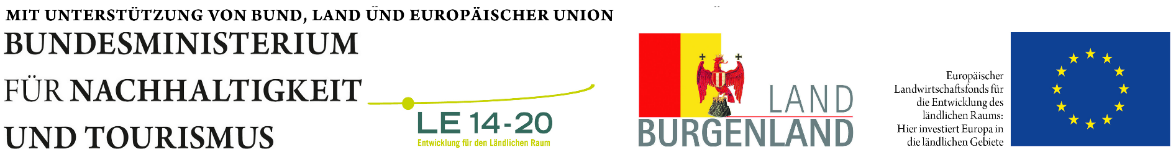 Bekanntgabe über den 1. Stichtag für Blockauswahlverfahren für den Ausbau sozialer Dienstleistungen im ländlichen Raum – Vorhabensart 7.4.1 – Soziale Angelegenheiten, Förderungsgegenstand 2.2.5 der Sonderrichtlinie des Landes BurgenlandDurch den Ausbau sozialer Dienstleistungen wie Kinderbetreuung, Pflege, Gesundheitseinrichtungen und -dienstleistungen einschließlich Gesundheitsförderung, sollen diese Einrichtungen für alle, die im ländlichen Raum Bedarf daran haben, in hoher Qualität zuganglich gemacht und die Beschäftigungspotenziale von Frauen mit Betreuungspflichten gehoben werden.Für Menschen, die besonderer Unterstützung bedürfen wie Kinder und Jugendliche, Ältere sowie Menschen mit Beeinträchtigungen oder in besonderen Notlagen sollen bedarfsorientierte Angebote geschaffen werden.Was kann gefördert werden?Bedarfsorientierter Auf- und Ausbau von Infrastrukturen im Bereich der ambulanten Gesundheitsdienstleistungen einschließlich Videodolmetschdienste im Rahmen der Zielsteuerung-Gesundheit sowie auf dem Gebiet der Gesundheitsförderung.Ambulante Gesundheitsdienstleistungen im Rahmen der Zielsteuerung-Gesundheit sind interdisziplinäre und multiprofessionelle Gesundheitseinrichtungen und bestehen aus einem Team verschiedener Gesundheitsberufe und sind keine Einzelpraxen. Eine anerkannte Versorgungsstruktur im Sinne der Zielsteuerung-Gesundheit ist eine Versorgungsstruktur im Sinne des „Konzepts zur multiprofessionellen und interdisziplinären Primärversorgung in Österreich“ (Beschluss Bundes-Zielsteuerungskommission vom 30.06.2014)Steuerberatungs-, Anwalts- und Notariatskosten im Zusammenhang mit dem VergaberechtWer kann Förderwerber sein?Gesundheitsdienstanbietersoziale Gesundheits- und Pflegedienste,Städte,Gemeinden und Gemeindeverbände.FördervoraussetzungDas Projektvolumen beträgt zwischen EUR 50.000,00 und EUR 1.500.000,-.Im Falle wettbewerbsrelevanter Vorhaben sind die EU-rechtlichen Grundlagen für die Abgeltung von Dienstleistungen im allgemeinen wirtschaftlichen Interesse entsprechend einzuhalten.Nachweis der Zustimmung der Landes-Zielsteuerungskommission (auf Basis der Kriterien der Zielsteuerung-Gesundheit).Art und Ausmaß der FörderungZuschuss zu den materiellen und immateriellen Investitionen im Ausmaß von 100% der anrechenbaren Kosten.Bei materiellen Investitionen sind neben den direkten Investitionskosten auch die allgemeinen Kosten im Zusammenhang mit der Investition förderbar, etwa für Architekten- und Ingenieursleistungen und Beratung sowie für die Beratung zu ökologischer Nachhaltigkeit und wirtschaftlicher Tragfähigkeit, einschließlich DurchführbarkeitsstudienZur Verfügung stehender BetragInsgesamt steht ein Betrag im Ausmaß von EUR 1.500.000,- zur Verfügung.Einreichstelle, Frist und weitere Vorgangweise Es können nur jene Förderungsanträge in das Auswahlverfahren einbezogen werden, die bis zum vorgegebenen Stichtag vollständig per Post oder eingescannt per E-Mail beim Amt der Burgenländischen Landesregierung Abteilung 4, Ländliche Entwicklung, Agrarwesen und NaturschutzEuropaplatz 17000 Eisenstadt post.a4@bgld.gv.ateingelangt sind. Als Stichtag für die Einbeziehung in das nächste Auswahlverfahren wird der 29.06.2018, 12:00 Uhr bekannt gegeben.Die vollständigen Förderungsanträge werden durch ein bundesweit angelegtes, eindeutiges, transparentes und objektives Bewertungsschema anhand von Auswahlkriterien mit einem Punktesystem qualitativ und quantitativ beurteilt.Die Auswahlkriterien, die für das Auswahlverfahren herangezogen werden, sind im Dokument „Auswahlverfahren und Auswahlkriterien für Projektmaßnahmen im Rahmen des österreichischen Programms für ländliche Entwicklung 2014-2020“ auf der Website des BMNT beschrieben und auch dort(https://www.bmnt.gv.at/land/laendl_entwicklung/foerderinfo/sonderrichtlinien_auswahlkriterien.html) abrufbar.Formulare für die Vorhabensart 7.4.1B Soziale Angelegenheiten (Förderungsgegenstand 5) und weiterführende Informationen sind unter: https://www.burgenland.at/natur-umwelt-agrar/foerderungen/laendliche-entwicklung-2014-2020/vha-741-soziale-angelegenheiten/zu finden.Vollständige Anträge enthalten folgende Beilagen:Weitere Informationen:Gesundheitsreformumsetzungsgesetz 2017 - https://www.help.gv.at/Portal.Node/hlpd/public/content/171/Seite.1710935.html#InhaltCheckliste - Beilagen zum Förderungsantrag1Unterfertigter Projektantrag     /s.Download-Antrag2Unterfertigte Verpflichtungserklärung   /s.Download-Antrag3Detaillierte Kostendarstellung über den Förderzeitraum samt Kostenplausibilisierung mittels Vergleichsanbote /s. Download Kostenkalkulation4Sorgfältig ausgefülltes Vorhabensdatenblatt  /s. Download Vorhabensdatenblatt5Jahresabschlüsse der letzten 2 Jahre sowie Budget des laufenden Jahres6Detaillierte Information zur Vorfinanzierung des Projekts7Organisationsstatut (Gesellschafts-, ARGE-, Koopertionsvertrag)8Firmenbuchauszug (Vereinsregisterauszug)9Bestätigung des Finanzamts, sofern nicht vorsteuerabzugsberechtigt10Baubehördliche Bewilligung